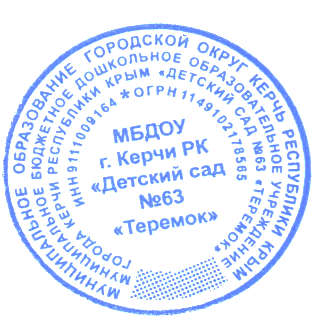 Программа психолого-педагогического всеобуча (сопровождения) родителей в Муниципальном бюджетном дошкольном образовательном учреждении города Керчи Республики Крым«Детский сад №63 «Теремок»                                                                    Ст. воспитатель                                                             Дятко Е. С.                                              г. Керчь, 2020г.Программа психолого-педагогического всеобуча (сопровождения) родителей в ДОУ        Данная программа поможет специалистам детского сада спланировать и внедрить грамотное взаимодействие с родителями воспитанников.
«Сколько-нибудь успешная воспитательная работа была бы совершенно немыслима, если бы не система педагогического просвещения, повышение педагогической культуры родителей»
В.А. Сухомлинский.
1.Пояснительная записка:
        Современные условия деятельности ДОУ выдвигают взаимодействие с семьёй на одно из ведущих мест.         Общение педагогов и родителей базируется на принципах открытости, взаимопонимания и доверия.          Родители являются основными социальными заказчиками ДОУ, поэтому взаимодействие педагогов с ними просто невозможно без учёта интересов и запросов семьи.
         Эффективно организованное сотрудничество может дать импульс построения взаимодействия с семьёй на качественно новой основе, предполагающей не просто совместное участие в воспитании ребёнка, но и осознание общих целей, доверительное отношение и стремление к взаимопониманию.
         Для педагогов установление отношений сотрудничества с родителями, взаимодействие с семьей предполагает изменение перспективы профессиональной деятельности, дает ощущение востребованности собственной деятельности, пробуждает ресурсы для творчества, поиска новых форм работы, выбора методического подхода, повышает эффективность и результативность деятельности.
          Для родителей сотрудничество с педагогом расширяет представление о собственной компетентности, придает уверенность в своих силах, способствует пониманию своих возможностей и возможностей ребенка, активному участию в процессе обучения и воспитания, помогает родителю и ребенку адекватно взаимодействовать друг с другом.
        В программу включены мероприятия, направленные на поддержку семей, на активное использование в деятельности специалистов новых форм работы по взаимодействию с семьей и сотрудничеству с родителями.

2.Цель программы:
Содействие повышению уровня родительской компетентности в вопросах воспитания, образования и развития детей, выработка единого взгляда семьи и ДОУ на сущность процессов воспитания и образования с целью создания оптимальных условий для развития личности ребенка.
3.Задачи программы:
3.1 Знакомство родителей с основами педагогических, психологических, правовых знаний.
3.2. Обеспечение единства воспитательных воздействий ДОУ и семьи.
3.3. Обобщение и распространение положительного опыта семейного воспитания.
3.4. Предупреждение родителей от совершения наиболее распространенных ошибок.
3.5. Привлечение родителей к активному участию в воспитательно-образовательном процессе.
3.6 Вовлечение родителей в совместную деятельность по духовному, нравственному, трудовому, физическому воспитанию детей.
4.Формы занятий психолого-педагогического всеобуча
4.1 Консультация, беседа;
4.2 Круглый стол, дискуссия, семинар-практикум;
4.3День открытых дверей, досуг;
4.4Тренинг, мастер-класс, ролевая игра;
5.Заключительные положения
5.1.Тематика родительского всеобуча может меняться в связи с изменением:
- направления работы ДОУ;
- уровня образования родителей.
5.2. Изменения и дополнения к родительскому всеобучу разрабатываются совместно с администрацией;
педагогами ДОУ;
родителями воспитанников.
и утверждаются на педагогических советах.ПринятоПедагогическим советомМБДОУ г. Керчи РК«Детский сад №63 «Теремок»31.08.2020г.Утверждено: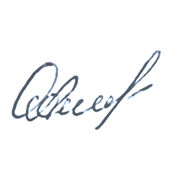 Заведующий МБДОУ г. Керчи РК«Детский сад №63 «Теремок»___ ________О. А. ТимошкинаПриказ №  52   от 31.08.2020г